ESTADO DE LAS ACCIONES DE LA REVISIÓN POR LA DIRECCIÓN PREVIASCAMBIOS EN EL CONTEXTO INTERNO Y EXTERNOSe hace la revisión del contexto vigencia 2022. La revisión puede implicar cambios en el mismo de tal forma que nos condujo a tomar acciones que modificaron el contexto de la vigencia 2022.GRADO DE SATISFACCIÓN DE LAS PARTES INTERESADAS (RESULTADO DE ENCUESTAS)- (Resultado anual)RETROALIMENTACIÓN DE LAS PARTES INTERESADAS (Feedback, reacción, respuesta u opinión que nos dan las partes interesadas)ANÁLISIS Y ESTADO DE LAS PQRGRADO DE CUMPLIMIENTO DE LOS OBJETIVOS DEL SIGCMA (Fundamentado en el Plan de Acción) (Incluye ambiental - Si aplica)DESEMPEÑO DE LOS PROCESOS -RESULTADO INDICADORES-SALIDAS NO CONFORMES Y ACCIONES CORRECTIVASNota: Una Salida No Conforme se entiende como el incumplimiento a los requisitos relacionados con la prestación del servicio y la no realización de las actividades planeadas para la atención a las partes interesadas. Debe tenerse en cuenta el contexto específico.RESULTADO DE SEGUIMIENTO Y MEDICIÓN (Especifique los resultados por cada proceso por procesos, con barras, estadísticas, diagramas, gráficos)De acuerdo con el Programa Anual de Auditoría aprobado por el Comité Institucional de Coordinación de Control Interno y el Consejo Superior de la Judicatura para la vigencia 2022, la ejecución de este alcanzó el 98,67%, como se detalla por cada rol en la Tabla 1.En ese sentido, el PAA 2022 contempló la realización de 15 auditorías de gestión, cinco seguimientos y 17 informes de ley, comparando con lo ejecutado, 13, 4 y 17 respectivamente, como se observa en el Gráfico 1.El detalle del estado del avance o ejecución del PAA 2022 se observa en la Tabla 2.En cuanto al número de informes generados o producidos con ocasión de las distintas actividades realizadas, este alcanza los 129, como se detalla en la Tabla 3 y se observa en el Gráfico 2.Estos informes dan cuenta de la formulación de un total 313 hallazgos, entendidos estos como los "Resultados de la evaluación de la evidencia de la auditoría recopilada frente a los criterios de auditoría", los cuales pueden indicar 'conformidad' o no 'conformidad', o en su defecto 'cumplimiento' o 'no cumplimiento´. Por tanto, los hallazgos de la auditoría conducen a la identificación de oportunidades para la mejora o el registro de buenas prácticas, como así lo determinan las normas NTC 6256:2021 y NTC-ISO 9000:2015, y la guía GTC-ISO 19011:2018.Lo anterior para indicar que, resultado de la ejecución del PAA (en el rol de Evaluación y seguimiento), se identificaron nueve buenas prácticas, 30 oportunidades para la mejora, 24 observaciones y 250 hallazgos administrativos (no conformidades o incumplimientos) o aspectos que requieren recibir tratamiento a través de los planes de mejoramiento para superarlos (de estos últimos se determinó que ocho tienen connotación disciplinaria y dos fiscal, que fueron trasladados a las autoridades competentes); todo, como se detalla en la Tabla 4 y se observa en el Gráfico 3.RESULTADOS DE AUDITORÍA: INTERNA/ EXTERNADESEMPEÑO DE LOS PROVEEDORES EXTERNOS: (En caso en que aplique)N/ALA ADECUACIÓN DE LOS RECURSOSNota: esta información es inmodificable, teniendo en cuenta que son los recursos asignados para el funcionamiento del SIGCMA.EFICACIA DE LAS ACCIONES PARA GESTIONAR LOS RIESGOS Y ABORDAR OPORTUNIDADES¿LAS ACCIONES PARA ABORDAR LOS RIESGOS Y OPORTUNIDADES HAN SIDO EFICACES Y POR QUÉ?Se evidencia la eficacia de las acciones implementadas para abordar los riesgos y oportunidades identificados para el proceso, en virtud de la pertinencia de los controles que se aplican para el tratamiento de las causas que los originan.ANÁLISIS Y RESULTADOS DE LOS ASPECTOS AMBIENTALES CONFORME AL ACUERDO PSAA14-10160, NTC 6256:2018 Y GTC 286:2018 (Especifique el desarrollo ambiental, buenas prácticas y estrategias ambientales por sede)La Unidad de Auditoría, en la ejecución del proceso de Gestión de Control Interno y Auditoría, viene dando cumplimento a los lineamientos y directrices del Plan de Gestión Ambiental de la Rama Judicial, adoptado mediante Acuerdo PSAA14-10160, implementando en sus actividades: 1) Control del consumo de papel; 2) Ahorro y uso eficiente del agua; 3) Uso racional y eficiente de la energía; 4) Gestión integral de residuos sólidos.De otra parte, con el hecho de fomentar el uso de las TIC y aplicaciones informáticas como Microsoft 365 (Teams, SharePoint, OneDrive), Correo electrónico, SIGOBius web, entre otras herramientas, generaron en la operación del proceso una disminución significativa de los aspectos e impactos ambientales, destacándose la reducción del consumo agua, energía, papel, tóneres y demás elementos de oficina.ACCIONES DE GESTIÓN (Acciones de Mejora y Correctivas)SALIDAS DE LA REVISIÓN POR LA DIRECCIÓNRECOMENDACIONES Y COMPROMISOS PARA LA MEJORANECESIDADES IDENTIFICADAS PARA EL SIGCMA (Necesidad de cambio en el sistema y necesidad de recursos) CONCLUSIONES OTRAS CONCLUSIONES O COMENTARIOSEl proceso Gestión de Control Interno y Auditoría opera de forma adecuada, conveniente, eficaz y está alineado con la estrategia institucional. Con este se da cumplimento a las disposiciones en materia de control interno y auditoría interna, en especial a las funciones de las oficinas de control interno y los jefes de control interno establecidas en los artículos 9 y 12 de la Ley 87 de 1993; para brindar seguridad razonable del adecuado diseño de los controles y del funcionamiento eficaz de los mismos, favoreciendo la consecución eficiente de los objetivos de la Rama Judicial en el cumplimiento del quehacer institucional; buscando agregar valor a la gestión y mejorar las operaciones.En este sentido, la Unidad de Auditoría es la encargada de evaluar de forma independiente el Sistema Institucional de Control Interno de la Rama Judicial, y de asesorar de manera permanente y oportuna a la Alta Dirección en materia de control interno, dentro de un proceso retroalimentador y de mejora continua y lucha contra la corrupción.CONSEJO SUPERIOR DE LA JUDICATURACOORDINACIÓN NACIONAL DEL SIGCMAINFORME DE REVISIÓN POR LA DIRECCIÓN VIGENCIA 2022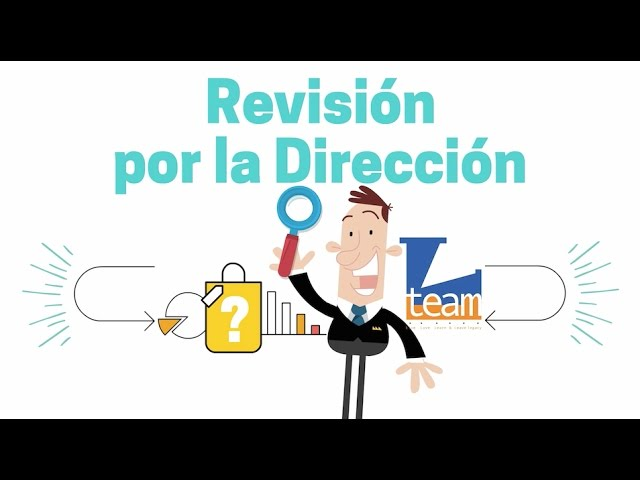 DEPENDENCIAUNIDAD DE AUDITORÍALÍDER DEL SIGCMADIRECTOR DE UNIDADFECHA DE REALIZACIÓN11/04/2023FECHA DE REMISIÓN A LA COORDINACIÓN NACIONAL SIGCMA12/04/2023PILARES ESTRATÉGICOSMACRO - PROCESOSPROCESOSSeñale con una equis (X) los procesos que cubre el presente Informe de Revisión por la DirecciónModernización Tecnológica y Transformación DigitalESTRATÉGICOSPlaneación Estratégica Modernización Tecnológica y Transformación DigitalESTRATÉGICOSComunicación Institucional, Modernización de la Infraestructura Judicial y SeguridadESTRATÉGICOSGestión para la Integración de Listas de Altas CortesModernización de la Infraestructura Judicial y SeguridadMISIONALESModernización de la Gestión JudicialCarrera Judicial, Desarrollo del Talento Humano y Gestión del ConocimientoMISIONALESReordenamiento JudicialCarrera Judicial, Desarrollo del Talento Humano y Gestión del ConocimientoMISIONALESMejoramiento de la Infraestructura FísicaTransformación de la Arquitectura OrganizacionalMISIONALESAdministración de la Carrera JudicialTransformación de la Arquitectura OrganizacionalMISIONALESGestión de la Formación JudicialTransformación de la Arquitectura OrganizacionalMISIONALESGestión de la Información JudicialTransformación de la Arquitectura OrganizacionalMISIONALESRegistro y Control de Abogados y Auxiliares de la JusticiaJusticia cercana al ciudadano y de comunicaciónAPOYOGestión DocumentalJusticia cercana al ciudadano y de comunicaciónAPOYOGestión de Seguridad y Salud OcupacionalJusticia cercana al ciudadano y de comunicaciónAPOYOGestión TecnológicaJusticia cercana al ciudadano y de comunicaciónAPOYOAdministración de la SeguridadCalidad de la JusticiaAPOYOGestión HumanaCalidad de la JusticiaAPOYOGestión AdministrativaCalidad de la JusticiaAPOYOGestión de Compra PúblicaCalidad de la JusticiaAPOYOGestión Financiera y PresupuestalAnticorrupción y TransparenciaAPOYOAsistencia LegalAnticorrupción y TransparenciaAPOYOGestión de la Información EstadísticaAnticorrupción y TransparenciaEVALUACIÓN Y MEJORAGestión de Control Interno y AuditoríaXAnticorrupción y TransparenciaEVALUACIÓN Y MEJORAMejoramiento del SIGCMACOMPROMISOS REVISIÓN POR LA ALTA DIRECCIÓN VIGENCIA ANTERIOR (2021)(Copiar de compromisos de la reunión anterior)ESTADO(Consignar si está concluido, pendiente o en ejecución, explicar y relacionar la evidencia)Dar continuidad al fomento de las actividades de formación en materia de control interno y auditoría interna, orientadas al fortalecimiento y mejora de las competencias de los auditores internos de la Unidad de Auditoría.Durante la vigencia 2022 los servidores de la Unidad de Auditoría participaron en el segundo encuentro nacional de auditores organizado por la EJRLB y en el curso de formación de auditores preparado y dictado por la CGR a los profesionales de la Unidad de Auditoría; así como en diplomados, cursos y talleres en materia de control interno, auditoría, presupuesto, contratación, control social, y riesgos, entre otros temas.Dar continuidad al fomento de las actividades de sensibilización y formación en temas relacionados con el sistema de gestión ambiental y la política ambiental de la Rama Judicial, dirigidas a los miembros del equipo de la Unidad de Auditoría.Se elaboró y socializó el video “¡Cuidar y respetar el medio ambiente es un compromiso de todos!”, el cual se encuentra publicado el micrositio de la Unidad de Auditoría (https://n9.cl/cymxf) y en el canal de YouTube de la Unidad (https://n9.cl/ysra7).Diseñar e implementar instrumento para realizar la medición de la percepción o del grado satisfacción del proceso de Gestión de Control Interno y Auditoría.Se viene trabajando en el diseño del Programa de Aseguramiento y Mejora de la Calidad (PAMC). Este, permitirá a los auditores de la Unidad de Auditoría, identificar fallas o mejoras en los procedimientos implementados, así como en el cumplimiento de las normas de auditoría y el código de ética.El PAMC que se pretende implementar cubre todos los aspectos de la actividad de Auditoría Interna, conforme con lo establecido en las Normas Internacionales para el Ejercicio Profesional de la Auditoría Interna (norma 1300 -Programa de aseguramiento y mejora de la calidad- del Instituto de Auditores Internos (IIA), la reglamentación gubernamental (Decreto 1083/2015, Decreto 648/2017, Decreto 1499/2017, Decreto 338/2019), la Guía de auditoría interna basada en riesgos para entidades públicas del DAFP y la Resolución Reglamentaria Ejecutiva No. 0080 de 2020 de la Contraloría General de la República; lo que contempla la adopción del Instrumento de Autodiagnóstico para el Aseguramiento de la Calidad de la Auditoría Interna en el Sector Público, versión 1.0 del DAFP.PROCESOCAMBIOS IDENTIFICADOSFACTORES DE CAMBIO (Con base en el análisis de contexto inicial enumerar los cambios que se identifican, que ocurrieron o que pueden ocurrir) ACCIÓN A TOMAR(Describir las acciones que se ejecutaron o se están ejecutando para gestionar el cambio)Gestión de Control Interno y AuditoríaNingún cambio identificado con respecto al análisis de contexto de la vigencia anterior que pueda afectar el desarrollo del proceso.N/AN/APROCESOTEMA DE LA ENCUESTARESULTADOMETAANÁLISISGestión de Control Interno y AuditoríaEn el año 2022 no se aplicó ninguna encuesta para medir la satisfacción de los usuarios del proceso.N/AN/AN/AFUENTE DE LA RETROALIMENTACIÓN(Rendición de cuentas, mesas regionales, reuniones generales entre otros)COMENTARIOS DE LA RETROALIMENTACIÓNRESULTADOSNo se documentó ningún tipo de retroalimentación.N/AN/APROCESONo. RECIBIDASNo. CONTESTADAS OPORTUNAMENTENo. PENDIENTESANÁLISIS(Analizar tendencia período vs. período)PeticionesGestión de Control Interno y Auditoría000No se presentaron peticiones con respecto al procesoTotal000QuejasGestión de Control Interno y Auditoría000El proceso no fue objeto de quejaTotal000ReclamosGestión de Control Interno y Auditoría000El proceso no fue objeto de reclamoTotal000Sugerencias Gestión de Control Interno y Auditoría000El proceso no fue objeto de sugerenciasTotal000FelicitacionesGestión de Control Interno y Auditoría000El proceso no fue objeto de felicitacionesTotal000TOTAL000No.PILARES ESTRATÉGICOSOBJETIVORESULTADOS ANUALESANÁLISIS13Calidad de la JusticiaFomentar la cultura organizacional de calidad, control y medio ambiente, orientada a la responsabilidad social y ética del servidor judicial.La evaluación independiente del estado del SICI de la Rama Judicial, llevada a cabo por la Unidad de Auditoría según la metodología establecida por el DAFP, arroja un nivel de implementación del 92,97%; indicando que este es efectivo, como quiera que viene favoreciendo el mejoramiento del desempeño de todos los procesos, tanto estratégicos, como misionales, de apoyo y de evaluación y mejora, y que contribuye al cumplimiento de los objetivos institucionales, no obstante lo cual presenta algunas oportunidades de mejora que es importante considerar, entre otras formas, documentando, actualizando y fortaleciendo todos los componentes del MECI, para que de manera articulada funcionen y contribuyan a la mejora continua de los procesos, de la prestación del servicio de administrar justicia, y, de la gestión y desempeño institucional en la generación de valor público; así como al cumplimiento de los objetivos y metas programadas en el PSD, los planes estratégicos, indicativos y de acción, programas, proyectos y demás.Las oportunidades de mejora que se mencionan se evidencian a través del desarrollo del rol de Evaluación y seguimiento, en particular con la actividad de auditoría interna, en cumplimento del Programa Anual de Auditoría de la vigencia 2022, que alcanzó el 98,67% en su ejecución. La actividad permitió identificar, a nivel nacional, un total de nueve buenas prácticas, 30 oportunidades para la mejora, 24 observaciones y 250 hallazgos que reciben tratamiento a través de los planes de mejoramiento para superarlos.La gestión de la Unidad de Auditoría, en el precitado rol, generó 129 informes, entre los que se cuentan: 61 que corresponden a auditorías de gestión, ocho seguimientos, seis auditorías especiales, 49 informes de ley, y otros informes (5). Todos con el objeto de ser entregados al CSJ, a la DEAJ, a los Consejos y Direcciones Seccionales, a los líderes de proceso y jefes de despachos judiciales o dependencias administrativas para que, con base en las conclusiones y recomendaciones en ellos plasmadas, puedan tomar decisiones que conduzcan al cambio y a la mejora continua, no sólo en materia de control interno, sino en cuanto adoptar mejores prácticas de gestión; destacando también, la gestión adelantada en las mesas de trabajo como impulso a la ejecución efectiva y acompañamiento, seguimiento y evaluación de los planes de mejoramiento, que implicó la verificación de 1.159 acciones de mejora, cerrando un total de 419, que evidencian mejoras significativas del Sistema de Institucional de Control Interno de la Rama Judicial.De igual forma, la Unidad de Auditoría en el marco de los roles de Liderazgo estratégico, Enfoque a la prevención, Evaluación de la gestión del riesgo, Relación con entes externos de control y como Tercera Línea de Defensa evaluó la gestión de riesgos y la efectividad de los controles, fomentó la cultura del control, verificó la aplicación de los mecanismos de participación ciudadana y asesoró a la alta dirección, en procura de la mejora continua en el cumplimiento de la misión de la Rama Judicial.Durante el año 2022, el CSJ en su tarea de "implantar, mantener y perfeccionar un adecuado control interno", trabajó en varios frentes, en el marco del Plan Sectorial de Desarrollo (PSD) 2019-2022, con el objeto de consolidar el Sistema Institucional de Control Interno (SICI) a través de la generación de políticas, directrices y lineamentos, así como la adopción de los distintos planes, métodos, normas, procedimientos y mecanismos de seguimiento y evaluación, con el objeto de que las actividades y actuaciones, así como la administración de la información y de los recursos, se realizaran de conformidad con la normatividad constitucional, legal y reglamentaria vigente, en procura de lograr los objetivos previstos.Entre las iniciativas y actividades tendientes a consolidar el control interno y su ejercicio al interior de la Rama Judicial, tanto en el marco de sus funciones jurisdiccionales, como administrativas, se destaca la expedición de los actos administrativos que regulan la actividad judicial y el funcionamiento de los distintos despachos judiciales y dependencias administrativas, así como de creación de medidas transitorias y permanentes para dirigir, planear, ejecutar, hacer seguimiento, evaluar, controlar y mejorar la gestión institucional en el curso de su quehacer diario, en materia de talento humano, direccionamiento estratégico y planeación, gestión de los procesos (SIGCMA) , evaluación de resultados, información y comunicación, y gestión del conocimiento.Por tanto, el CSJ asume el proceso de implementación del control interno como una tarea propia e inherente a la gestión, en la que todos los servidores judiciales hacen parte de este, fomentando el trabajo en equipo y la mejora continua, que se alinea con el enfoque a procesos, que incorpora el ciclo PHVA y el pensamiento basado en riesgos de los sistemas de gestión de la calidad y del medio ambiente (NTC-ISO 9001:2015, NTC 6256:2022 y NTC-ISO 14001:2015); de gestión de seguridad de la información (NTC-ISO-IEC 27001:2013); de seguridad y salud en el trabajo (NTC-ISO 45001:2018) y de gestión antisoborno (NTC-ISO 37001:2017) implementados, así como con la interiorización y aplicación de los principios definidos en el Decálogo Iberoamericano para una Justicia de Calidad y los principios y valores instituidos en el PSD 2019-2022 y en el Código de Ética y Buen Gobierno.En este sentido, el ejercicio del control interno por parte de los servidores judiciales se enmarca en los estándares de conducta y de integridad que direccionan la actividad de la Rama Judicial, en los niveles de autoridad y responsabilidad establecidos, en el análisis del entorno institucional que permite la identificación de los riesgos y sus posibles causas, en los riesgos identificados y gestionados que permiten asegurar el cumplimiento de los objetivos, en las actividades de control que permiten la mitigación de los riesgos a niveles aceptables, en la información comunicada a nivel interno y externo que facilita la gestión de la Entidad y en la actividad de auditoría interna que genera valor agregado y asegura la calidad del proceso auditor.14Calidad de la JusticiaMejorar continuamente el Sistema Integrado de Gestión de la Calidad y del Medio Ambiente (SIGCMA).La evaluación independiente del estado del SICI de la Rama Judicial, llevada a cabo por la Unidad de Auditoría según la metodología establecida por el DAFP, arroja un nivel de implementación del 92,97%; indicando que este es efectivo, como quiera que viene favoreciendo el mejoramiento del desempeño de todos los procesos, tanto estratégicos, como misionales, de apoyo y de evaluación y mejora, y que contribuye al cumplimiento de los objetivos institucionales, no obstante lo cual presenta algunas oportunidades de mejora que es importante considerar, entre otras formas, documentando, actualizando y fortaleciendo todos los componentes del MECI, para que de manera articulada funcionen y contribuyan a la mejora continua de los procesos, de la prestación del servicio de administrar justicia, y, de la gestión y desempeño institucional en la generación de valor público; así como al cumplimiento de los objetivos y metas programadas en el PSD, los planes estratégicos, indicativos y de acción, programas, proyectos y demás.Las oportunidades de mejora que se mencionan se evidencian a través del desarrollo del rol de Evaluación y seguimiento, en particular con la actividad de auditoría interna, en cumplimento del Programa Anual de Auditoría de la vigencia 2022, que alcanzó el 98,67% en su ejecución. La actividad permitió identificar, a nivel nacional, un total de nueve buenas prácticas, 30 oportunidades para la mejora, 24 observaciones y 250 hallazgos que reciben tratamiento a través de los planes de mejoramiento para superarlos.La gestión de la Unidad de Auditoría, en el precitado rol, generó 129 informes, entre los que se cuentan: 61 que corresponden a auditorías de gestión, ocho seguimientos, seis auditorías especiales, 49 informes de ley, y otros informes (5). Todos con el objeto de ser entregados al CSJ, a la DEAJ, a los Consejos y Direcciones Seccionales, a los líderes de proceso y jefes de despachos judiciales o dependencias administrativas para que, con base en las conclusiones y recomendaciones en ellos plasmadas, puedan tomar decisiones que conduzcan al cambio y a la mejora continua, no sólo en materia de control interno, sino en cuanto adoptar mejores prácticas de gestión; destacando también, la gestión adelantada en las mesas de trabajo como impulso a la ejecución efectiva y acompañamiento, seguimiento y evaluación de los planes de mejoramiento, que implicó la verificación de 1.159 acciones de mejora, cerrando un total de 419, que evidencian mejoras significativas del Sistema de Institucional de Control Interno de la Rama Judicial.De igual forma, la Unidad de Auditoría en el marco de los roles de Liderazgo estratégico, Enfoque a la prevención, Evaluación de la gestión del riesgo, Relación con entes externos de control y como Tercera Línea de Defensa evaluó la gestión de riesgos y la efectividad de los controles, fomentó la cultura del control, verificó la aplicación de los mecanismos de participación ciudadana y asesoró a la alta dirección, en procura de la mejora continua en el cumplimiento de la misión de la Rama Judicial.Durante el año 2022, el CSJ en su tarea de "implantar, mantener y perfeccionar un adecuado control interno", trabajó en varios frentes, en el marco del Plan Sectorial de Desarrollo (PSD) 2019-2022, con el objeto de consolidar el Sistema Institucional de Control Interno (SICI) a través de la generación de políticas, directrices y lineamentos, así como la adopción de los distintos planes, métodos, normas, procedimientos y mecanismos de seguimiento y evaluación, con el objeto de que las actividades y actuaciones, así como la administración de la información y de los recursos, se realizaran de conformidad con la normatividad constitucional, legal y reglamentaria vigente, en procura de lograr los objetivos previstos.Entre las iniciativas y actividades tendientes a consolidar el control interno y su ejercicio al interior de la Rama Judicial, tanto en el marco de sus funciones jurisdiccionales, como administrativas, se destaca la expedición de los actos administrativos que regulan la actividad judicial y el funcionamiento de los distintos despachos judiciales y dependencias administrativas, así como de creación de medidas transitorias y permanentes para dirigir, planear, ejecutar, hacer seguimiento, evaluar, controlar y mejorar la gestión institucional en el curso de su quehacer diario, en materia de talento humano, direccionamiento estratégico y planeación, gestión de los procesos (SIGCMA) , evaluación de resultados, información y comunicación, y gestión del conocimiento.Por tanto, el CSJ asume el proceso de implementación del control interno como una tarea propia e inherente a la gestión, en la que todos los servidores judiciales hacen parte de este, fomentando el trabajo en equipo y la mejora continua, que se alinea con el enfoque a procesos, que incorpora el ciclo PHVA y el pensamiento basado en riesgos de los sistemas de gestión de la calidad y del medio ambiente (NTC-ISO 9001:2015, NTC 6256:2022 y NTC-ISO 14001:2015); de gestión de seguridad de la información (NTC-ISO-IEC 27001:2013); de seguridad y salud en el trabajo (NTC-ISO 45001:2018) y de gestión antisoborno (NTC-ISO 37001:2017) implementados, así como con la interiorización y aplicación de los principios definidos en el Decálogo Iberoamericano para una Justicia de Calidad y los principios y valores instituidos en el PSD 2019-2022 y en el Código de Ética y Buen Gobierno.En este sentido, el ejercicio del control interno por parte de los servidores judiciales se enmarca en los estándares de conducta y de integridad que direccionan la actividad de la Rama Judicial, en los niveles de autoridad y responsabilidad establecidos, en el análisis del entorno institucional que permite la identificación de los riesgos y sus posibles causas, en los riesgos identificados y gestionados que permiten asegurar el cumplimiento de los objetivos, en las actividades de control que permiten la mitigación de los riesgos a niveles aceptables, en la información comunicada a nivel interno y externo que facilita la gestión de la Entidad y en la actividad de auditoría interna que genera valor agregado y asegura la calidad del proceso auditor.15Anticorrupción y TransparenciaFomentar la cultura organizacional de calidad, control y medio ambiente, orientada a la responsabilidad social y ética del servidor judicial.La evaluación independiente del estado del SICI de la Rama Judicial, llevada a cabo por la Unidad de Auditoría según la metodología establecida por el DAFP, arroja un nivel de implementación del 92,97%; indicando que este es efectivo, como quiera que viene favoreciendo el mejoramiento del desempeño de todos los procesos, tanto estratégicos, como misionales, de apoyo y de evaluación y mejora, y que contribuye al cumplimiento de los objetivos institucionales, no obstante lo cual presenta algunas oportunidades de mejora que es importante considerar, entre otras formas, documentando, actualizando y fortaleciendo todos los componentes del MECI, para que de manera articulada funcionen y contribuyan a la mejora continua de los procesos, de la prestación del servicio de administrar justicia, y, de la gestión y desempeño institucional en la generación de valor público; así como al cumplimiento de los objetivos y metas programadas en el PSD, los planes estratégicos, indicativos y de acción, programas, proyectos y demás.Las oportunidades de mejora que se mencionan se evidencian a través del desarrollo del rol de Evaluación y seguimiento, en particular con la actividad de auditoría interna, en cumplimento del Programa Anual de Auditoría de la vigencia 2022, que alcanzó el 98,67% en su ejecución. La actividad permitió identificar, a nivel nacional, un total de nueve buenas prácticas, 30 oportunidades para la mejora, 24 observaciones y 250 hallazgos que reciben tratamiento a través de los planes de mejoramiento para superarlos.La gestión de la Unidad de Auditoría, en el precitado rol, generó 129 informes, entre los que se cuentan: 61 que corresponden a auditorías de gestión, ocho seguimientos, seis auditorías especiales, 49 informes de ley, y otros informes (5). Todos con el objeto de ser entregados al CSJ, a la DEAJ, a los Consejos y Direcciones Seccionales, a los líderes de proceso y jefes de despachos judiciales o dependencias administrativas para que, con base en las conclusiones y recomendaciones en ellos plasmadas, puedan tomar decisiones que conduzcan al cambio y a la mejora continua, no sólo en materia de control interno, sino en cuanto adoptar mejores prácticas de gestión; destacando también, la gestión adelantada en las mesas de trabajo como impulso a la ejecución efectiva y acompañamiento, seguimiento y evaluación de los planes de mejoramiento, que implicó la verificación de 1.159 acciones de mejora, cerrando un total de 419, que evidencian mejoras significativas del Sistema de Institucional de Control Interno de la Rama Judicial.De igual forma, la Unidad de Auditoría en el marco de los roles de Liderazgo estratégico, Enfoque a la prevención, Evaluación de la gestión del riesgo, Relación con entes externos de control y como Tercera Línea de Defensa evaluó la gestión de riesgos y la efectividad de los controles, fomentó la cultura del control, verificó la aplicación de los mecanismos de participación ciudadana y asesoró a la alta dirección, en procura de la mejora continua en el cumplimiento de la misión de la Rama Judicial.Durante el año 2022, el CSJ en su tarea de "implantar, mantener y perfeccionar un adecuado control interno", trabajó en varios frentes, en el marco del Plan Sectorial de Desarrollo (PSD) 2019-2022, con el objeto de consolidar el Sistema Institucional de Control Interno (SICI) a través de la generación de políticas, directrices y lineamentos, así como la adopción de los distintos planes, métodos, normas, procedimientos y mecanismos de seguimiento y evaluación, con el objeto de que las actividades y actuaciones, así como la administración de la información y de los recursos, se realizaran de conformidad con la normatividad constitucional, legal y reglamentaria vigente, en procura de lograr los objetivos previstos.Entre las iniciativas y actividades tendientes a consolidar el control interno y su ejercicio al interior de la Rama Judicial, tanto en el marco de sus funciones jurisdiccionales, como administrativas, se destaca la expedición de los actos administrativos que regulan la actividad judicial y el funcionamiento de los distintos despachos judiciales y dependencias administrativas, así como de creación de medidas transitorias y permanentes para dirigir, planear, ejecutar, hacer seguimiento, evaluar, controlar y mejorar la gestión institucional en el curso de su quehacer diario, en materia de talento humano, direccionamiento estratégico y planeación, gestión de los procesos (SIGCMA) , evaluación de resultados, información y comunicación, y gestión del conocimiento.Por tanto, el CSJ asume el proceso de implementación del control interno como una tarea propia e inherente a la gestión, en la que todos los servidores judiciales hacen parte de este, fomentando el trabajo en equipo y la mejora continua, que se alinea con el enfoque a procesos, que incorpora el ciclo PHVA y el pensamiento basado en riesgos de los sistemas de gestión de la calidad y del medio ambiente (NTC-ISO 9001:2015, NTC 6256:2022 y NTC-ISO 14001:2015); de gestión de seguridad de la información (NTC-ISO-IEC 27001:2013); de seguridad y salud en el trabajo (NTC-ISO 45001:2018) y de gestión antisoborno (NTC-ISO 37001:2017) implementados, así como con la interiorización y aplicación de los principios definidos en el Decálogo Iberoamericano para una Justicia de Calidad y los principios y valores instituidos en el PSD 2019-2022 y en el Código de Ética y Buen Gobierno.En este sentido, el ejercicio del control interno por parte de los servidores judiciales se enmarca en los estándares de conducta y de integridad que direccionan la actividad de la Rama Judicial, en los niveles de autoridad y responsabilidad establecidos, en el análisis del entorno institucional que permite la identificación de los riesgos y sus posibles causas, en los riesgos identificados y gestionados que permiten asegurar el cumplimiento de los objetivos, en las actividades de control que permiten la mitigación de los riesgos a niveles aceptables, en la información comunicada a nivel interno y externo que facilita la gestión de la Entidad y en la actividad de auditoría interna que genera valor agregado y asegura la calidad del proceso auditor.PROCESOINDICADORMETARESULTADOANÁLISIS (comparar períodos)Gestión de Control Interno y AuditoríaNivel de cumplimiento en la ejecución de las auditorías de gestión90%86,67%No se logra la meta, debido a la no realización de dos auditorías de las 15 programadas para la vigencia 2022, dada la renuncia del profesional que las tenía asignadas; lo que representa un 3,33% menos de lo logrado en el años anterior.Gestión de Control Interno y AuditoríaPorcentaje de auditorías especiales realizadas80%100%Se supera en 20 puntos porcentuales la meta de ejecución de auditorías especiales solicitadas en la vigencia 2022, manteniéndose el porcentaje logrado en el año 2021.Gestión de Control Interno y AuditoríaPorcentaje de informes de ley u obligatorios e institucionales presentados oportunamente100%100%Se cumple la meta propuesta para la vigencia 2022, superando en 6,25 puntos porcentuales a lo obtenido en el año 2021.Gestión de Control Interno y AuditoríaSeguimiento a planes de mejoramiento90%100%Gracias a la implementación de SIA POAS Manager para gestionar y hacer seguimiento a los planes de mejoramiento, la Unidad de Auditoría mejoró su capacidad para hacer seguimiento a la totalidad de planes de mejoramiento suscritos y vigentes durante el año fiscal, superando la meta en 10 puntos porcentuales, manteniendo el logro alcanzado en el año anterior.NÚMERO DE SALIDAS NO CONFORMES REGISTRADAS EN EL FORMATO IDENTIFICACIÓN DE SALIDAS NO CONFORMESNÚMERO DE SALIDAS NO CONFORMES REGISTRADAS EN EL FORMATO IDENTIFICACIÓN DE SALIDAS NO CONFORMESNÚMERO DE SALIDAS NO CONFORMES REGISTRADAS EN EL FORMATO IDENTIFICACIÓN DE SALIDAS NO CONFORMESNÚMERO DE SALIDAS NO CONFORMES REGISTRADAS EN EL FORMATO IDENTIFICACIÓN DE SALIDAS NO CONFORMESNÚMERO DE SALIDAS NO CONFORMES REGISTRADAS EN EL FORMATO IDENTIFICACIÓN DE SALIDAS NO CONFORMESProcesoNo. de Salidas No ConformesAnálisisCorrecciónAcción CorrectivaGestión de Control Interno y AuditoríaN/ANo se dieron salidas no conformes durante la vigencia.N/AN/ATabla 1. Ejecución del PAA vigencia 2022Tabla 1. Ejecución del PAA vigencia 2022Rol Evaluación y Seguimiento93,33%Auditorías de Gestión86,67%Seguimientos80,00%Auditorías Especiales100%Seguimientos Especiales100%Informes de Ley100%Rol Evaluación de la Gestión del Riesgo100%Rol Relación con Entes Externos de Control100%Rol Enfoque Hacia la Prevención100%Rol Liderazgo Estratégico100%% Total Ejecución PAA 202298,67%Fuente: Elaboración propia Unidad de AuditoríaFuente: Elaboración propia Unidad de AuditoríaGráfico 1. Comparación, ejecutado / programado PAA 2022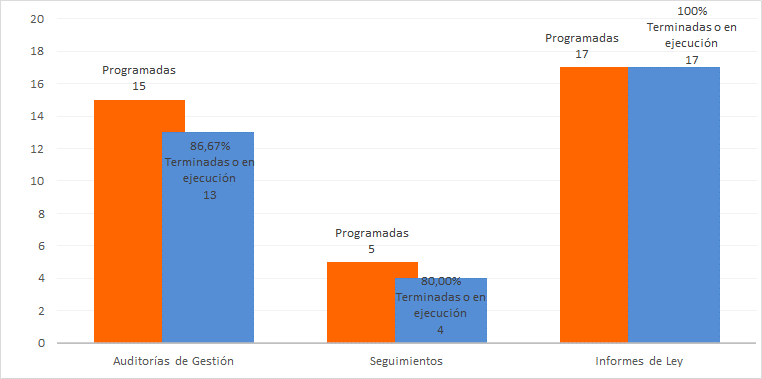 Fuente: Elaboración propia Unidad de AuditoríaTabla 2. Estado del avance del PAA 2022Tabla 2. Estado del avance del PAA 2022Tabla 2. Estado del avance del PAA 2022Tabla 2. Estado del avance del PAA 2022Tabla 2. Estado del avance del PAA 2022Tabla 2. Estado del avance del PAA 2022Tabla 2. Estado del avance del PAA 2022Tipo de actividadInformeEn ejecuciónTotal%/TotalNo realizada*%Auditorías de Gestión1121330,23%266,67%Seguimientos4049,30%133,33%Auditorías Especiales61716,28%00,00%Seguimientos Especiales2024,65%00,00%Informes de Ley1701739,53%00,00%Total40343100%3100%93,02%6,98%100%93,48%6,52%*No realizadas: Con ocasión de la renuncia del auditor a cargo (1 y 2) y por reprogramación (3).Auditoría a la planeación de los proyectos de inversión de la EJRLB, vigencias 2019, 2020 y 2021.Auditoría a la planeación de los proyectos de inversión del CENDOJ, vigencias 2019, 2020 y 2021.Seguimiento a los procesos de selección de la Convocatoria No. 4 que lideran los Consejos Seccionales de la Judicatura. *No realizadas: Con ocasión de la renuncia del auditor a cargo (1 y 2) y por reprogramación (3).Auditoría a la planeación de los proyectos de inversión de la EJRLB, vigencias 2019, 2020 y 2021.Auditoría a la planeación de los proyectos de inversión del CENDOJ, vigencias 2019, 2020 y 2021.Seguimiento a los procesos de selección de la Convocatoria No. 4 que lideran los Consejos Seccionales de la Judicatura. *No realizadas: Con ocasión de la renuncia del auditor a cargo (1 y 2) y por reprogramación (3).Auditoría a la planeación de los proyectos de inversión de la EJRLB, vigencias 2019, 2020 y 2021.Auditoría a la planeación de los proyectos de inversión del CENDOJ, vigencias 2019, 2020 y 2021.Seguimiento a los procesos de selección de la Convocatoria No. 4 que lideran los Consejos Seccionales de la Judicatura. *No realizadas: Con ocasión de la renuncia del auditor a cargo (1 y 2) y por reprogramación (3).Auditoría a la planeación de los proyectos de inversión de la EJRLB, vigencias 2019, 2020 y 2021.Auditoría a la planeación de los proyectos de inversión del CENDOJ, vigencias 2019, 2020 y 2021.Seguimiento a los procesos de selección de la Convocatoria No. 4 que lideran los Consejos Seccionales de la Judicatura. *No realizadas: Con ocasión de la renuncia del auditor a cargo (1 y 2) y por reprogramación (3).Auditoría a la planeación de los proyectos de inversión de la EJRLB, vigencias 2019, 2020 y 2021.Auditoría a la planeación de los proyectos de inversión del CENDOJ, vigencias 2019, 2020 y 2021.Seguimiento a los procesos de selección de la Convocatoria No. 4 que lideran los Consejos Seccionales de la Judicatura. *No realizadas: Con ocasión de la renuncia del auditor a cargo (1 y 2) y por reprogramación (3).Auditoría a la planeación de los proyectos de inversión de la EJRLB, vigencias 2019, 2020 y 2021.Auditoría a la planeación de los proyectos de inversión del CENDOJ, vigencias 2019, 2020 y 2021.Seguimiento a los procesos de selección de la Convocatoria No. 4 que lideran los Consejos Seccionales de la Judicatura. *No realizadas: Con ocasión de la renuncia del auditor a cargo (1 y 2) y por reprogramación (3).Auditoría a la planeación de los proyectos de inversión de la EJRLB, vigencias 2019, 2020 y 2021.Auditoría a la planeación de los proyectos de inversión del CENDOJ, vigencias 2019, 2020 y 2021.Seguimiento a los procesos de selección de la Convocatoria No. 4 que lideran los Consejos Seccionales de la Judicatura. Fuente: Elaboración propia Unidad de AuditoríaFuente: Elaboración propia Unidad de AuditoríaFuente: Elaboración propia Unidad de AuditoríaFuente: Elaboración propia Unidad de AuditoríaFuente: Elaboración propia Unidad de AuditoríaFuente: Elaboración propia Unidad de AuditoríaFuente: Elaboración propia Unidad de AuditoríaTabla 3. No. Informes generados por tipo y nivelTabla 3. No. Informes generados por tipo y nivelTabla 3. No. Informes generados por tipo y nivelTabla 3. No. Informes generados por tipo y nivelTabla 3. No. Informes generados por tipo y nivelTabla 3. No. Informes generados por tipo y nivelTipo de informeNivelNivelNivelTotal%Tipo de informeCentralNacionalSeccionalTotal%Auditoría de Gestión33556147,29%Auditoría Especial1564,65%Informe de Ley1211264937,98%Otros Informes2353,88%Seguimiento23164,65%Seguimiento Especial221,55%Total201792129100%Fuente: Elaboración propia Unidad de AuditoríaFuente: Elaboración propia Unidad de AuditoríaFuente: Elaboración propia Unidad de AuditoríaFuente: Elaboración propia Unidad de AuditoríaFuente: Elaboración propia Unidad de AuditoríaFuente: Elaboración propia Unidad de AuditoríaGráfico 2. No. Informes generados por tipo y nivel de la dependencia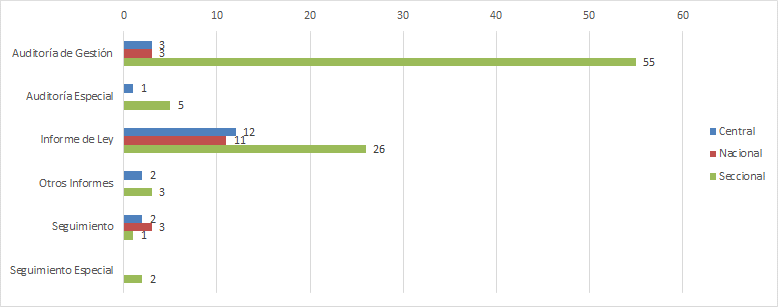 Fuente: Elaboración propia Unidad de AuditoríaTabla 4. Distribución de los hallazgos por connotación y nivel de la dependencia o procesoTabla 4. Distribución de los hallazgos por connotación y nivel de la dependencia o procesoTabla 4. Distribución de los hallazgos por connotación y nivel de la dependencia o procesoTabla 4. Distribución de los hallazgos por connotación y nivel de la dependencia o procesoTabla 4. Distribución de los hallazgos por connotación y nivel de la dependencia o procesoAlcanceNacionalCentralSeccionalTotalTotal Hallazgos2610277313Buenas prácticas0549Oportunidades para la mejora022830Observaciones213024No conformidades o incumplimientos (Administrativos)50245250Disciplinario0088Fiscal0022Fuente: Elaboración propia Unidad de AuditoríaFuente: Elaboración propia Unidad de AuditoríaFuente: Elaboración propia Unidad de AuditoríaFuente: Elaboración propia Unidad de AuditoríaFuente: Elaboración propia Unidad de AuditoríaGráfico 3. Distribución de hallazgos y de su incidencia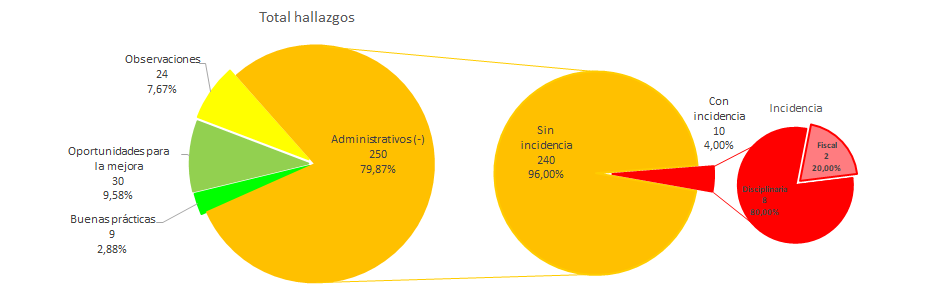 Fuente: Elaboración propia Unidad de AuditoríaPROCESO AUDITORÍA REALIZADA POR FECHA D/M/ANÚMERO DE NO CONFORMIDADESANÁLISIS Gestión de Control Interno y AuditoríaINTERNA01/07/20220No se configuró ninguna no conformidadGestión de Control Interno y AuditoríaICONTEC12/08/20220No se configuró ninguna no conformidadPILAR ESTRATÉGICOPROYECTOS DE INVERSIÓN2021CALIDAD DE LA JUSTICIARecertificar y mantener el SIGCMA: esta estrategia tiene como objetivo mantener, mejorar y ampliar el Sistema Integrado de Gestión y Control de la Calidad y del Medio Ambiente SIGCMA, a través de la realización de las actividades tendientes a mantener la certificación por parte de un Ente Certificador Externo en las normas: 
NTC ISO 9001:2015, NTC ISO 14001:2015, NTC 6256:2018, GTC 286:2018 (verificación de requisitos)Operaciones Bioseguras: Huella de Confianza: Sellos de Bioseguridad.$730.000.000CALIDAD DE LA JUSTICIAImplementar la Norma Técnica de Calidad NTC 6256 y Guía Técnica de Calidad GTC 286: esta estrategia tiene como objetivo implementar la Norma Técnica de Calidad NTC 6256 y Guía Técnica de Calidad GTC 286, en el nivel central, en los Consejos Seccionales de la Judicatura y Direcciones Seccionales de Administración Judicial y en los despachos judiciales que voluntariamente adopten la norma, articuladas a las Estructuras de Alto Nivel. El proceso de realizará de forma escalonada, pero con fines de certificación.$600.000.000CALIDAD DE LA JUSTICIAActualización y formación en Estructuras de Alto Nivel, la Norma y la Guía Técnica de Calidad de la Rama Judicial; el MIPG para los servidores Judiciales: esta estrategia tiene como fin incentivar, fomentar y lograr la interiorización y concientización, así como la apropiación de los Modelos de Gestión, las Estructuras de Alto Nivel: Normas ISO, así como la Norma Técnica de Calidad NTC 6256 y Guía Técnica de Calidad GTC 286 en el nivel central, en los Consejos Seccionales de la Judicatura, las Direcciones Seccionales de Administración Judicial y en los Despachos Judiciales de la Rama Judicial con el fin de contar con servidores judiciales actualizados, formados y debidamente certificados en Estructuras de Alto Nivel, la Norma y la Guía Técnica de Calidad de la Rama Judicial; el MIPG y como consecuencia de ellos contar con equipos de Auditores Certificados Internos a nivel seccional para cubrir el 100% de las necesidades de Auditorías Internas y generar capacidad instalada y cuadros de relevo en la Rama Judicial.$700.000.000CALIDAD DE LA JUSTICIADiseñar e implementar la plataforma estratégica del Sistema de Gestión Ambiental: la estrategia tiene como fin el diseño de la Plataforma Estratégica del Sistema de Gestión Ambiental en el marco de lo establecido en la Norma NTC ISO 14001:2015, articulada a las normas ISO y por consiguiente a la Norma Técnica de Calidad NTC 6256 y Guía Técnica de Calidad GTC 286 en las sedes donde se haya certificado el Sistema de Gestión Ambiental y generar los procesos de conciencia ambiental en las sedes en las que se vayan creando las condiciones de posible certificación ambiental, dadas las características que exige la norma para procesos de certificación de los sistemas de gestión ambiental.$400.000.000CALIDAD DE LA JUSTICIAProceso de Formación SIGCMA: Conversatorio Internacional del SIGCMA.$1.352.000.000TOTAL INVERSIONES 2021$3.782.000.000Fuente: Unidad de Desarrollo y Análisis Estadístico.Fuente: Unidad de Desarrollo y Análisis Estadístico.Fuente: Unidad de Desarrollo y Análisis Estadístico.PROCESORIESGO Y/O OPORTUNIDAD MATERIALIZADOS O GESTIONADOACCIONES QUE SE EJECUTARONSE REQUIERE MODIFICAR EL MAPA DE RIESGOS, PROBABILIDAD O IMPACTO, POR QUÉ¿SE HAN IDENTIFICADO NUEVOS RIESGOS?Gestión de Control Interno y AuditoríaNo se materializó ninguno de los riesgos identificados en la vigencia, contenidos en la matriz o mapa de riesgos del proceso.Se revisó la matriz de riesgos del proceso, no requirió ajuste. (27/05/2022)No se requiere modificar, ni la probabilidad, ni el impacto en la valoración de los riesgos inherentes al proceso.No se identificaron nuevos riesgos.PROCESOTOTAL, DE ACCIONES DE MEJORA DOCUMENTADAS (ACUMULADAS EN EL PERÍODO)TOTAL, DE ACCIONES DE MEJORA DOCUMENTADAS (ACUMULADAS EN EL PERÍODO)TOTAL, DE ACCIONES DE MEJORA DOCUMENTADAS (ACUMULADAS EN EL PERÍODO)TOTAL, DE ACCIONES CORRECTIVAS DOCUMENTADAS (ACUMULADAS EN EL PERÍODO) TOTAL, DE ACCIONES CORRECTIVAS DOCUMENTADAS (ACUMULADAS EN EL PERÍODO) TOTAL, DE ACCIONES CORRECTIVAS DOCUMENTADAS (ACUMULADAS EN EL PERÍODO) ANÁLISISPROCESONo. ABIERTAS No. CERRADASNo. CERRADAS OPORTUNAMENTENo. ABIERTASNo. CERRADASNo. CERRADAS OPORTUNAMENTEANÁLISISGestión de Control Interno y Auditoría000000Ni la auditoría interna, ni la externa configuraron hallazgo u observación alguna sobre el proceso y el cumplimiento de los requisitos de la norma o legales, salvo las oportunidades de mejora planteadas en el informe de auditoría interna del 01/07/2022.TOTAL000000ACTIVIDAD RESPONSABLEFECHA Dar continuidad al fomento de las actividades de formación en materia de control interno y auditoría interna, orientadas al fortalecimiento y mejora de las competencias de los auditores internos de la Unidad de Auditoría.Director Unidad de Auditoría01/05/2023 al30/04/2024Formular e implementar una guía para el desempeño del rol Enfoque hacia la prevención establecido en el Decreto 648 de 2017, que le brinde a los profesionales de la Unidad de Auditoría un marco de referencia, lineamientos y orientaciones o directrices generales y particulares a tener en cuenta para el desarrollo o actuación en dicho Rol; y que, además establezca las políticas o condiciones, actividades, responsabilidades y controles para lograr hacer un apropiado acompañamiento y una óptima asesoría, con resultados orientados a fortalecer el Sistema Institucional de Control Interno de la Rama Judicial y mejorar el desempeño. Director Unidad de Auditoría01/05/2023 al30/06/2023Implementar un Programa de Aseguramiento y Mejora de la Calidad (PAMC), que permita a los auditores de la Unidad de Auditoría, identificar fallas o mejoras en los procedimientos, así como en el cumplimiento de las normas de auditoría y el código de ética.Director Unidad de Auditoría01/05/2023 al30/04/2024Revisar los indicadores con los que se mide el desempeño y la eficacia del proceso; teniendo en cuenta que, la eficiencia es la relación entre el resultado alcanzado y los recursos utilizados, la eficacia es el grado en el que se realizan las actividades planeadas y se logran los resultados planeados.Director Unidad de Auditoría01/05/2023 al30/06/2023ÍTEMEXPLICACIÓN – DESCRIPCIÓN ¿Se requiere efectuar cambios en el sistema?Ninguno de fondo; sin embargo, es recomendable mantener y mejorar continuamente la aplicación de los procedimientos, documentos e instrumentos del proceso.¿Se requiere necesidad de recursos?De ser posible ampliar la planta de personal a nivel seccional, en particular aquellas oficinas donde labora un solo auditor.CONDICIÓN PARA LOS PROPÓSITOS CSJ, EL SISTEMAa) ¿Sigue siendo suficiente? ADECUADO.Sí. El proceso Gestión de Control Interno y Auditoría es adecuado, porque permite aportar al cumplimiento de la misional institucional y la satisfacción de los usuarios, además de que con este se cumplen las disposiciones constitucionales, legales y reglamentarias en materia de control interno y auditoría, así como las políticas y lineamientos establecidos por la Alta Dirección para el mantenimiento y mejora continua del SIGCMA.b) ¿Sigue siendo apto para su propósito? CONVENIENTE.Sí. El proceso Gestión de Control Interno y Auditoría proporciona servicios de aseguramiento y consultoría. Los primeros comprenden la tarea de evaluación objetiva de las evidencias, efectuada por los auditores internos, para expresar opiniones o conclusiones respecto de un proceso, actividad, proyecto, operación, función, dependencia administrativa o despacho judicial, sistema u otros asuntos. Los servicios de consultoría son recomendaciones, y son desempeñadas, por lo general, a pedido del CSJ, la DEAJ o alguna parte interesada. Todo esto con el objeto coadyuvar con el cumplimiento la política de calidad y de los objetivos institucionales y de calidad definidos por la Rama Judicial.c) ¿Está alineado con la dirección estratégica? ALINEADO.Sí. El proceso Gestión de Control Interno y Auditoría, se encuentra alineado con los principios de la administración de justicia establecidos en la Constitución y la Ley, así como con la misión y visión definidas en la plataforma estratégica. La ejecución de sus actividades apunta al cumplimiento del pilar estratégico de Calidad de la Justicia, establecido en el Plan Sectorial de Desarrollo de la Rama Judicial.d. ¿Sigue logrando los resultados previstos? EFICAZ.Sí. Las actividades del proceso Gestión de Control Interno y Auditoría se ejecutan conforme a lo planeado, cumpliendo con los requisitos constitucionales, legales, reglamentarios, normativos y otros establecidos; en concordancia con la política de calidad y los principios y objetivos del SIGCMA.